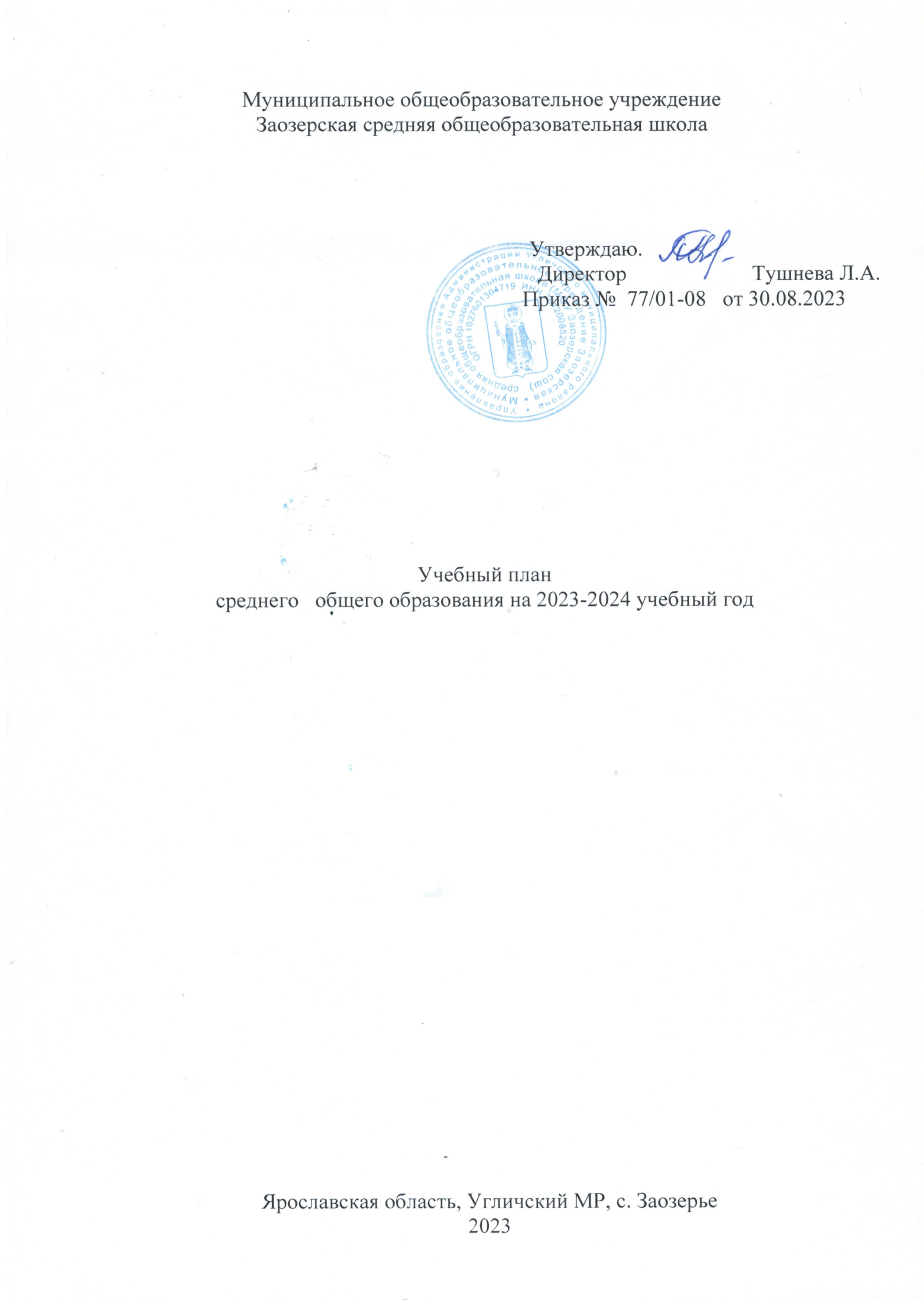 ПОЯСНИТЕЛЬНАЯ ЗАПИСКАУчебный план среднего общего образования МОУ Заозерской сош  (далее - учебный план) для 10-11 классов, реализующих основную образовательную программу среднего общего образования, соответствующую ФГОС СОО (Приказ Министерства просвещения Российской Федерации от 12.08.2022 № 732 «О внесении изменений в федеральный государственный образовательный стандарт среднего общего образования»), фиксирует общий объём нагрузки, максимальный объём аудиторной нагрузки обучающихся, состав и структуру предметных областей, распределяет учебное время, отводимое на их освоение по классам и учебным предметам.Учебный план является частью образовательной программы МОУ Заозерской сош, разработанной в соответствии с ФГОС среднего общего образования, с учетом Федеральной образовательной программой среднего общего образования, и обеспечивает выполнение санитарно-эпидемиологических требований СП 2.4.3648-20 и гигиенических нормативов и требований СанПиН 1.2.3685-21.Учебный год в МОУ Заозерской сош начинается 01.09.2023 и заканчивается 19.05.2024.Продолжительность учебного года в 10-11 классах составляет 34 учебные недели.Учебные занятия для учащихся 10-11 классов проводятся по 5-ти дневной учебной неделе. Максимальный объем аудиторной нагрузки обучающихся в неделю составляет в 10 классе– 34 часа, в 11 классе – 34 часа. Учебный план состоит из двух частей — обязательной части и части, формируемой участниками образовательных отношений. Обязательная часть учебного плана определяет состав учебных предметов обязательных предметных областей. На углублённом уровне изучаются предмет «Обществознание» и предмет «Литература». Часть учебного плана, формируемая участниками образовательных отношений, обеспечивает реализацию индивидуальных потребностей обучающихся. Время, отводимое на данную часть учебного плана внутри максимально допустимой недельной нагрузки обучающихся, может быть использовано: на проведение учебных занятий, обеспечивающих различные интересы обучающихся. В МОУ Заозерской сош  языком обучения является русский язык.Промежуточная аттестация – процедура, проводимая с целью оценки качества всего объема учебной дисциплины за учебный год (годовое оценивание).Все предметы обязательной части учебного плана оцениваются по полугодиям.  Формы и порядок проведения промежуточной аттестации определяются «Положением о формах, периодичности и порядке текущего контроля успеваемости и промежуточной аттестации обучающихся МОУ Заозерской сош».Освоение основной образовательной программы среднего общего образования завершается итоговой аттестацией.Нормативный срок освоения основной образовательной программы среднего общего образования составляет 2 года.УЧЕБНЫЙ ПЛАНПлан внеурочной деятельности (недельный)Предметная областьУчебный предметКоличество часов в неделюКоличество часов в неделюПредметная областьУчебный предмет1011Обязательная частьОбязательная частьОбязательная частьОбязательная частьРусский язык и литератураРусский язык22Русский язык и литератураЛитература55Иностранные языкиИностранный язык (английский)33Математика и информатикаАлгебра23Математика и информатикаГеометрия21Математика и информатикаВероятность и статистика11Математика и информатикаИнформатика11Общественно-научные предметыИстория22Общественно-научные предметыОбществознание44Общественно-научные предметыГеография11Естественно-научные предметыФизика22Естественно-научные предметыХимия11Естественно-научные предметыБиология33Физическая культура и основыбезопасности жизнедеятельностиФизическая культура33Физическая культура и основыбезопасности жизнедеятельностиОсновы безопасности жизнедеятельности11-----Индивидуальный проект11ИтогоИтого3434Часть, формируемая участниками образовательных отношенийЧасть, формируемая участниками образовательных отношенийЧасть, формируемая участниками образовательных отношенийЧасть, формируемая участниками образовательных отношенийНаименование учебного курсаНаименование учебного курсаИтогоИтогоИТОГО недельная нагрузкаИТОГО недельная нагрузка3434Количество учебных недельКоличество учебных недель3434Всего часов в годВсего часов в год11561156Учебные курсыКоличество часов в неделюКоличество часов в неделюУчебные курсы1011Разговоры о важном11Россия – мои горизонты11Решение текстовых задач11Разноаспектный анализ текста и создание сочинений рассуждений11  Химия в быту11Волейбол11ИТОГО недельная нагрузка66